Лицензионный договор № ___предоставлении права использования статьи в научном журнале на русском языке, учредителем (соучредителем) которого являетсяРоссийская академия наукг. Москва	"___"________ 20___ г.______________________________________________________________________,(ФИО)именуемый в дальнейшем «Автор»1, с одной стороны и федеральное государственное бюджетное учреждение «Российская академия наук» в лицеглавного редактора научного журнала «Космические исследования» Петруковича Анатолия Алексеевича, действующего на основании доверенности №2-10106-1615/673 от 26.05.2022, именуемый в дальнейшем «Лицензиат», с другой стороны, вместе именуемые в дальнейшем также Стороны, заключили настоящий Договор (далее – Договор) о нижеследующем:ПРЕДМЕТ ДОГОВОРА1.1. Автор предоставляет Лицензиату в предусмотренных настоящим Договором пределах право использования своей ранее не обнародованной научной статьи на русском языке «___________________________________» (далее – «Статья»), в научном журнале «Космические исследования» (далее – «Журнал»).1.2. Настоящий договор заключается с отлагательным условием в соответствии со статьей 157 Гражданского Кодекса Российской Федерации. Права и обязанности по настоящему Договору (за исключением обязанности Автора предоставить на материальном носителе оригинал научной статьи в соответствии с пунктом 2.2 Договора) возникают при условии принятия (утверждения) Статьи главным редактором (редколлегией) Журнала к опубликованию. В течение пяти рабочих дней со дня принятия решения автор извещается письменно или по электронной почте о принятии (утверждении) статьи к опубликованию или об отказе от опубликования Статьи.1.3. Лицензиат может использовать Статью только в пределах тех прав и теми способами, которые предусмотрены Договором. Право наВыступая от имени группы авторов, необходимо иметь доверенности от всех соавторов. В противном случае в Договоре указываются и его подписывают все соавторы. Доверенность может быть оформлена в виде соглашения в соответствии с ч.3 ст. 1229 Гражданского кодекса.1использование Статьи, прямо не указанное в Договоре, не считается предоставленным Лицензиату.1.4 Автор предоставляет Лицензиату исключительную лицензию на использование Статьи следующими способами:воспроизведение Статьи в любой материальной форме, в том числе на бумажном и/или электронном носителе в виде отдельного произведения и/или в составе Журнала, и/или базах данных Лицензиата и/или иных лиц, по усмотрению Лицензиата (право на воспроизведение);распространение экземпляров Статьи или иное отчуждение ее оригинала или экземпляров, в том числе на бумажном и/или электронном носителе в виде отдельного произведения и/или в составе Журнала, и/или базах данных Лицензиата и/или иных лиц, по усмотрению Лицензиата (право на распространение);доведение Статьи до всеобщего сведения таким образом, что любое лицо может получить доступ к Статье из любого места и в любое время по собственному выбору (право на доведение до всеобщего сведения).Автор разрешает использование Статьи Лицензиатом на территории всего мира.Автор передает право по настоящему договору безвозмездно.Автор дает предварительное согласие Лицензиату на заключение Лицензиатом сублицензионных договоров, предметом которых будет предоставление права использования Статьи в пределах тех прав и тех способов использования, которые предусмотрены настоящим Договором для Лицензиата, в том числе при заключении договоров на передачу материалов Статьи для редакционно-издательской подготовки, на рецензированиеСтатьи, научное, литературное и художественно-техническое редактирование, изготовление и/или обработку иллюстративного материала. Ответственность перед Автором за действия сублицензиата несет Лицензиат.1.5. Договор действует в течение всего срока действия исключительного права.1.6 Автор, передавший по Договору произведение для использования в силу п. 2 ст. 1268 Гражданского кодекса Российской Федерации, считается согласившимся на обнародование этого произведения.ПРАВА И ОБЯЗАННОСТИ СТОРОН2.1. Лицензиат обязуется:в соответствии со статьей 1287 Гражданского Кодекса Российской Федерации начать использование произведения в срок, обычный для данного вида произведений и способа их использования, исчисляемый после принятия решения главным редактором (редколлегией) Журнала о принятии Статьи к опубликованию. Срок начала использования Статьи путем ее воспроизведения определяется в соответствии с периодичностью выхода Журнала. Периодичность Журнала указывается в выходных данных издания каждого номера Журнала;2не вносить без письменного согласия Автора изменения, сокращения и дополнения в Статью, в том числе в её название и в обозначение имени Автора, а также не снабжать Статью без согласия Автора иллюстрациями, предисловиями, послесловиями, комментариями и какими бы то ни было пояснениями;обеспечить отправку бесплатно на электронную почту Автора электронный экземпляр Статьи в формате PDF, при условии указания Автором адреса электронной почты в настоящем Договоре;обеспечить рецензирование Статьи, научное, литературное и художественно-техническое редактирование, изготовление и/или обработку иллюстративного материала, предоставленного Автором или Лицензиатом при наличии согласия Автора на его включение в Статью, изготовление электронного оригинал-макета, печать Статьи.2.2. Автор обязуется:предоставить на материальном носителе (электронном носителе, электронной почтой) оригинал научной статьи на русском языке не позднее даты заключения Договора;в процессе подготовки Статьи к опубликованию вносить в текст Статьиисправление орфографических, синтаксических, стилистических, редакционных и фактологических ошибок, указанных редактором и корректором Лицензиата, указанные рецензентами и принятые редколлегией Журнала. Автор вправе не учитывать замечания, искажающие смысл Статьиобщий замысел Автора;читать корректуру Статьи в сроки, установленные в соответствии с периодичностью выхода Журнала. Периодичность Журнала указывается в выходных данных издания каждого номера Журнала;вносить в корректуру Статьи изменения, связанные с необходимостью исправления допущенных в оригинале Статьи ошибок и/или внесения фактологических и конъюнктурных правок.2.3 Автор имеет право до фактического обнародования Статьи отказаться от ранее принятого решения о ее обнародовании (право на отзыв Статьи) с возмещением всех понесенных Лицензиатом убытков.ГАРАНТИИ СТОРОН3.1. Автор гарантирует, что:он является законным правообладателем Статьи;на момент вступления в силу настоящего Договора Автору ничего не известно о правах третьих лиц, которые могли быть нарушены предоставлением исключительной лицензии на использование Статьи по Договору;на момент заключения Договора исключительное право на Статью не заложено, не предоставлено по лицензионным договорам иным лицам;на момент заключения Договора права Автора на Статью не оспорены.3.2. Лицензиат гарантирует соблюдение законных интересов и личных3неимущественных прав Автора.3.3. Автор гарантирует, что Статья не содержит материалы, не подлежащие опубликованию в открытой печати, в соответствии с действующим законодательством Российской Федерации, публикация и распространение Статьи не приведет к разглашению секретной(конфиденциальной) информации, включая коммерческую или государственную тайну.3.4. Автор гарантирует, что Статья содержит все предусмотренные действующим законодательством об авторском праве ссылки на цитируемых авторов и источники опубликования заимствованных материалов.4. УСЛОВИЕ ЗАКЛЮЧЕНИЯ ДОГОВОРА4.1. В соответствии со ст. 428 Гражданского Кодекса Российской Федерации Договор является договором присоединения, условия которого определяются Лицензиатом, и может быть подписан Автором не иначе как путем присоединения к настоящему Договору в целом.4.2. Подписанием договора Автор дает согласие на обработку и хранение персональных данных в соответствии с Федеральным законом №152-ФЗ от 27.07.2006 «О персональных данных».Лицензиат обязан не раскрывать третьим лицам и не распространять персональные данные Автора, за исключением тех данных, которые используются в целях индивидуализации Автора при опубликовании Статьи, без согласия субъекта персональных данных, если иное не предусмотрено Федеральным законом №152-ФЗ от 27.07.2006 «О персональных данных».5. РАЗРЕШЕНИЕ СПОРОВ5.1. Все споры и разногласия, которые могут возникнуть в ходе исполнения настоящего Договора, будут разрешаться в соответствии с действующим законодательством Российской Федерации.5.2. До предъявления иска одной Стороной обязательно предъявление претензии другой Стороне. Ответ на претензию должен быть направлен в течение 10 (десяти) рабочих дней.ДОСРОЧНОЕ ПРЕКРАЩЕНИЕ ДОГОВОРА6.1. Договор прекращается досрочно в случае:6.1.1 Принятия Автором решения об отзыве Статьи в силу п. 2.3 Договора.6.1.2. Расторжения Договора по взаимному согласию Сторон, а в случае, предусмотренном законодательством Российской Федерации, по требованию одной из Сторон.47. ПРОЧИЕ УСЛОВИЯ7.1. За неисполнение или ненадлежащее исполнение своих обязательств по Договору Стороны несут ответственность в соответствии с действующим законодательством Российской Федерации.7.2. Все изменения и дополнения к Договору оформляются письменно и подписываются Сторонами. Надлежаще оформленные дополнения и изменения являются неотъемлемой частью Договора.7.3. Во всем остальном, что не урегулировано настоящим Договором, стороны руководствуются действующим законодательством Российской Федерации.7.4. Договор составлен в двух экземплярах, имеющих равную юридическую силу, по одному для каждой из Сторон.АДРЕСА И РЕКВИЗИТЫ СТОРОН5Автор:Лицензиат:ФИО, паспортные данные, адрес электронной почты____________ /	/	Главный редактор журнала «Космические исследования»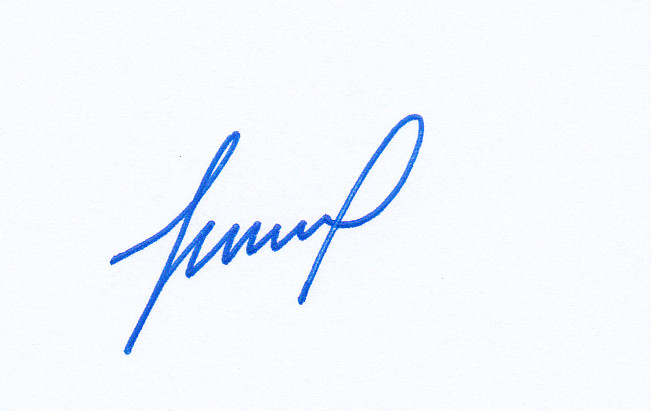                          / Петрукович А.А. /